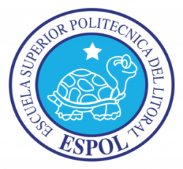 ESCUELA SUPERIOR POLITÉCNICA DEL LITORALTÉCNICAS DE EXPRESIÓN ORAL Y ESCRITAEXAMEN MEJORAMIENTO   2015-2016APELLIDOS: ..................................................  NOMBRES: …..………………………                                         FECHA.......................................PARALELO: …………DOCENTE:  ............................................................................"Como estudiante POLITÉCNICO me comprometo a combatir la mediocridad y actuar con honestidad, por eso no copio ni dejo copiar".-------------------------------------------------Firma de Compromiso del Estudiante1.  Lea con atención y escoja la respuesta correcta a cada una de las preguntas planteadas a continuación:  10 puntos.LAS MUSASLas Musas - o la Musa, porque son una y varias a la vez- son hijas de Zeus y de Mnemosine. El mito memora que cuando Zeus hubo vencido a los Titanes, consultados los restantes dioses sobre si faltaba algo, habrían respondido que era menester la presencia de seres que con sus cantos celebraran la gloria imperecedera de Zeus: fue entonces cuando surgieron las Musas y surgieron precisamente de la unión de Zeus y Mnemosine, quien, en cierto modo, representa la memoria de la victoria de Zeus.En cuanto a la interpretación de la palabra "musa", O.Biese sugiere que es una abstracción. Tal abstracción - según Biese -daría en tres direcciones diferentes: 1) un sentido personificado: musa pensada como divinidad; 2) un sentido concreto u objetivo: "canto, poesía, música", es decir, composición musical o poética, y 3) un sentido abstracto o subjetivo, entendido como "inspiración, entusiasmo, facultad poética".Los primeros testimonios literarios vinculados con su culto pueden rastrearse en la Ilíada de Homero. En dicha epopeya, las Musas se invocan en el Proemio: "Canta, oh Musa, la cólera del pélida Aquiles". Vemos, pues, que es la Musa quien verdaderamente canta y que el poeta es sólo un "oyente" de ese efluvio divino.Pero es en la Teogonía de Hesíodo donde se explica la naturaleza divina de las Musas, su filiación, su función y de qué modo lo inspiraron: "Son ellas quienes un día a Hesíodo enseñaron un bello canto cuando él apacentaba sus rebaños al pie del divino Helicón. Y he aquí las primeras palabras que me dirigieron las diosas, Musas del Olimpo, hijas de Zeus que tiene la égida: 'Pastores de los campos, tristes oprobios de la Tierra que no sois más que vientres! Nosotras sabemos contar mentiras que parecen verdades, pero también sabemos - cuando lo queremos- proclamar verdades'. Así hablaron las hijas verdaderas del gran Zeus y, por bastón, me ofrecieron una vara soberbia de olivo floreciente; después me inspiraron acentos divinos para que glorificara lo que será, lo que fue, mientras me ordenaban celebrar la raza de los bienaventurados siempre vivientes, y a ellas mismas, al principio y al final de cada uno de mis cantos”.A partir del Proemio de la Teogonía hesiódica se fortalece la idea según la cual el poeta es un ser inspirado que, con una rama de olivo en la mano, canta a los dioses inmortales, y cuyo canto - qué es un canto celebrante- no es más que la misma voz de la Musas, siempre presente. (Texto tomado de la introducción de Hugo Bauza a Walter Otto, Las musas. Origen divino del canto y del mito, Buenos Aires, Editorial Universitaria, 1981, pág. 7-12. icfes- saber lenguaje.)1. En el texto anterior, la cita más importante para la argumentación del autor es la que toma de...A. la Ilíada, de Homero, porque aporta los primeros antecedentes sobre el tema tratado.B. la Teogonía, de Hesíodo, porque sirve para explicar la posición desarrollada por el autor.C. la Ilíada, de Homero, porque sirve para contrastar la posición desarrollada por el autor.D. la Teogonía, de Hesíodo, porque aporta algunos ejemplos sobre el tema tratado.2. El pero con el cual se inicia el cuarto párrafo del texto anterior introduce una información que...A. tiene una relación de igualdad con lo planteado anteriormente.B. expresa una contradicción entre lo que se ha dicho y lo que se va a decir.C. especifica lo que se ha dicho anteriormente.D. niega la información que se ha suministrado con anterioridad.3. La tesis central del texto anterior plantea que la Musa era...A. una composición de género poético y musical.B. una divinidad que habitaba en el panteón olímpico.C. quien inspiraba al poeta y hablaba a través de él.D. sinónimo de canto celebrante, poesía y música.4. La información del texto anterior se encuentra organizada de la siguiente forma:A. testimonios literarios del culto a las Musas, tres posibles sentidos de la palabra "musa", origen y      conclusión.B. introducción al culto de las Musas, etimología de la palabra "musa", testimonios literarios,      origen y conclusión.C. etimología de la palabra "musa", origen, testimonios literarios, introducción al culto y    conclusión.D. origen de las Musas, tres posibles sentidos de la palabra "musa", primeros testimonios literarios     y conclusión.2. Marque con C  o I  si las siguientes oraciones son gramaticalmente correctas o incorrectas: 20 puntos.3. Sustituya una de las palabras que se repite por otra que conserve el mismo significado de la oración: 8 puntos.Consiguieron llegar  temprano gracias a que consiguieron salir antes de lo previsto.Mi hermana se compró muchas cosas, pero finalmente no compró lo que estaba buscando. Han preparado una comida exquisita y el postre que tú has preparado también quedó delicioso.Los maestros colocaron todos los cuadros torcidos y además colocaron la puerta del lado contrario.4. Sintetice en una sola oración compuesta las siguientes oraciones simples:  6 puntos.Hay un montón de pájaros que vuelan. Fuera de mi ventana se ven pájaros volando. Los pájaros son de varios colores y cantan alegremente.Han recopilado todos los poemas que escribió. Durante su vida escribió poemas muy vanguardistas. Su familia está muy orgullosa de los poemas que escribió. 5. Lea con atención y escoja la respuesta correcta a cada una de las preguntas planteadas a continuación:  6 puntos.La huella ecológica    Desde hace aproximadamente dos décadas, se analizan con creciente preocupación los temas relacionados con el cuidado del planeta Tierra. Uno de estos aspectos hace referencia a la denominada "huella ecológica",  que permite afirmar que toda actividad humana impacta a la naturaleza, tal como lo evidencian los estudios realizados.  Lamentablemente,  las evidencias al respecto muestran  resultados cada vez menos alentadores, ya que indican que el impacto, la huella ecológica que deja el ser humano  sobre el planeta, resulta cada vez más negativo.En primer lugar, la cultura del consumismo impuesta  por un  sistema que se sostiene en la producción, consumo y comercio  de los bienes elaborados, ocasiona desastres ambientales como el desgaste de la materia prima, la sobreexplotación de los recursos naturales y una gran cantidad de desechos que cada vez en mayor medida saturan y desgastan nuestro planeta.En cuanto a la conciencia que tenemos sobre lo que consumimos, es triste reconocer que debido a que no nos cuestionamos si los productos que elegimos están elaborados por empresas que prioricen la protección del medio que nos sostiene a sus  costos de elaboración, transporte, distribución y desecho de residuos,  todos colaboramos en gran manera a ahondar los efectos negativos de nuestras huella sobre el equilibrio ecológico.  Por lo tanto, podemos afirmar que en general las sociedades no se plantean estos aspecto ambientales sino los beneficios económicos a la hora de elegir un producto.   Por último, contaminamos continuamente a través de acciones tan cotidianas que ni nos las cuestionamos, por ejemplo, cada vez que lanzamos basura a un río, dejamos una botella plástica en una zona verde o arrojamos desechos. Según las investigaciones realizadas por UCLA, un chicle tarda hasta cinco años en desaparecer del ambiente, una lata diez años, un encendedor cien años y una pelota de plástico hasta 150 años. Asimismo, nuestras huellas negativas se imprimen sobre el planeta cada vez que utilizamos transportes impulsados por combustibles derivados del petróleo, a través del irresponsable procesamiento de nuestra basura o por el derroche  del agua y la energía eléctrica.Ante todo lo expuesto, solo una pequeña muestra del profundo impacto negativo que dejamos sobre la aldea que nos alberga, es primordial que las nuevas generaciones internalicen este peligro cada vez más patente y aprendan a actuar en consecuencia.1. La idea global que se afirma en el texto es que...La huella ecológica que deja el ser humano  sobre el planeta, resulta cada vez más evidente.La huella ecológica que deja el ser humano está dañando el planeta.Contaminamos continuamente a través de acciones cotidianas.Las nuevas generaciones deben hacer algo respecto a la huella ecológica que estamos dejando sobre el planeta.El primer argumento que presenta el texto tiene que ver con...Los desastres ambientales.El consumismo.Las acciones cotidianas.La gran cantidad de desechos producidos.La conclusión plantea...Una necesidad.Una sugerencia.Una internalización.Un derroche.8.  Producción de un párrafo argumentativo: 50 puntos.Suponga que  le han pedido su opinión respecto a una de las siguientes preguntas:¿ Supone realmente el calentamiento global un peligro para nuestro planeta? ¿Presentan las redes sociales un riesgo para la privacidad de las personas?¿Es importante que los seres humanos aprendamos a trabajar en equipo?El párrafo argumentativo debe tener las siguientes características:Introducción que incluya claramente la tesis subrayada.  Dos argumentos.Una conclusión o cierre. El párrafo debe tener de 150 a 200 palabras (máximo) y cumplir con los criterios presentados en la rúbrica de calificación que ustedes conocen, tales como organización, claridad y coherencia, lenguaje formal y académico, uso de conectores apropiados, puntuación adecuada, caligrafía legible.Entre lo que compré había un pantalón y un cinturón nuevos.Ayer me dijo de que no entendía lo que le había explicado.Hace una hora que estoy esperándote delante de la entradaUna pandilla de jóvenes se acercaban dando voces.Dice el profesor que debemos entregar el trabajo hoy mismo.Su conclusión fue que es por eso que hay tanta delincuencia y corrupción.Después de que salgas, te contaré todo.Su agresiva actitud y menosprecio le acarrearon muchas antipatías.Los libros ya no le sirven y  por eso que los donó a una biblioteca.Ya me contaron que esa es la empresa que lo ha contratado.A lo largo del día hubieron muchas ocasiones de decírselo. Estoy contenta de que vengas.En   En su vida siempre  habrán muchos misterios.Se les dijo a todas las personas que salieran.En este anuncio vi que se enderezan carros.Tenemos que decidir los temas que se deben de tratar en la reunión.Tenemos que definir los viajes a realizar este año.Necesito unas zapatillas para niñas de color celeste.De ahora en adelante debes decidir sí confías en mí.De acuerdo a todo lo expuesto con anterioridad, se realizo el proyecto.